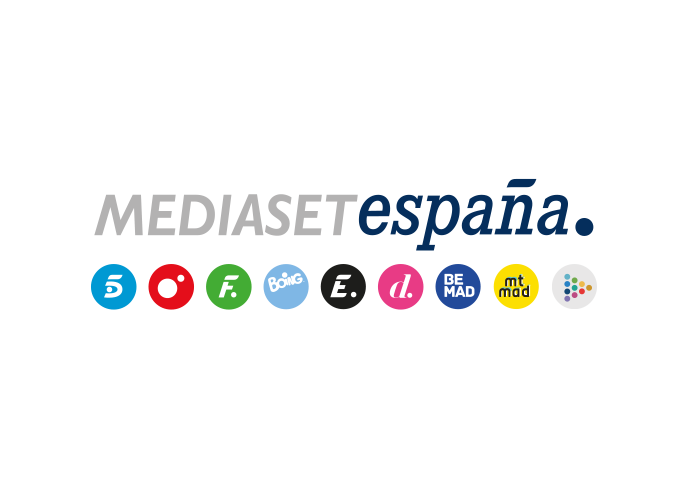 Madrid, 6 de junio de 2023El Ovejas comienza a sentirse atraído por una joven recién llegada a Peñafría, en ‘El Pueblo’Además, Cándido inaugura una piscina municipal para evitar la anexión de Peñafría a San Pedro.Tras años de sequía amorosa, El Ovejas se verá inmerso en una vorágine sentimental y en el epicentro de un triángulo amoroso. El detonante de esta situación será la presencia de Habiba (Aurélie-Hind), una joven marroquí recién llegada a Peñafría para trabajar en el hotel rural y por la que el pastor se sentirá irremediablemente atraído, convirtiéndose en una seria amenaza para los ambiciosos planes de Juanjo. Esta trama forma parte del eje narrativo de la nueva entrega ‘El Pueblo’ que Telecinco emitirá este miércoles 7 de junio, a las 23:00 horas. Por otra parte, consciente de que la anexión conlleva un gran peligro y pocas ventajas para los peñafrienses, Cándido trata de convencer a sus convecinos de que no hay ninguna necesidad de unirse a San Pedro. Para reforzar su argumento, lleva a cabo un golpe de efecto, inaugurando la nueva piscina municipal. Entretanto, Juanjo informa a Amaya sobre el negocio que tiene entre manos para evitar que ella lo deje plantado nuevamente.  Desesperado por reconquistar a su mujer, Arsacio toma buena nota de los consejos de Gus para seducirla, esperando que surtan el defecto deseado. Ruth, por su parte, trata de mitigar el estrés laboral de Laura desbloqueándole un chakra, mientras Martín acepta hacerse cargo de la elaboración del menú de la boda de Nacho y Balbina. Asimismo, Carla comienza a impartir clases a los niños y enseñarles un punto de vista diferente sobre su sexualidad, una iniciativa que podría desatar un cisma ideológico en el pueblo.